ΠΑΡΑΡΤΗΜΑ Β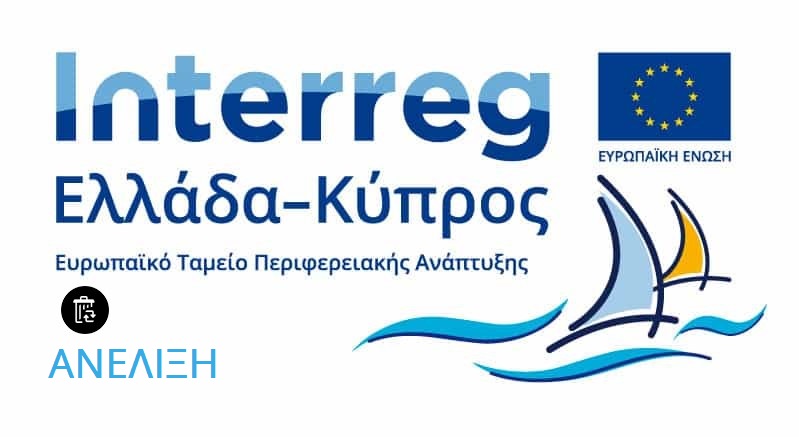 ΔΙΚΑΙΟΥΧΟΣ: ΠΟΛΥΤΕΧΝΕΙΟ ΚΡΗΤΗΣ – ΕΙΔΙΚΟΣ ΛΟΓΑΡΙΑΣΜΟΣ ΚΟΝΔΥΛΙΩΝ ΕΡΕΥΝΑΣΠαραδοτέα:Π 4.1.1 Προμήθεια Aναλυτικής Συσκευής ICP (Inductively Coupled Plasma) και αναλωσίμων του για τον προσδιορισμό της συγκέντρωσης βαρέων μετάλλων και οργανικών ενώσεων.Π 5.1.1 Προμήθεια Μικρού Εργαστηριακού Εξοπλισμού (φασματόμετρο, θερμοθάλαμος, BOD, φούρνος και ηλεκτρόδια) για τον προσδιορισμό συνήθων παραμέτρων των λυμάτων.ΥΠΟΤΙΤΛΟΣ: Ευρωπαϊκό Ενιαίο Εγγραφο Σύμβασης (ΕΕΕΣ)10-05-2022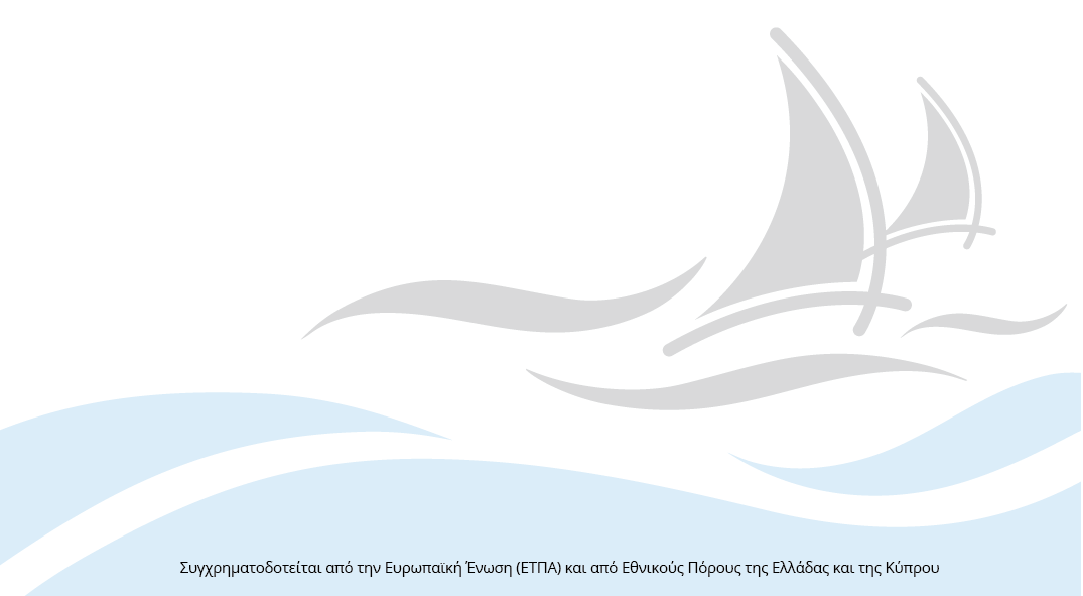 Από τις 2-5-2019, οι αναθέτουσες αρχές συντάσσουν το ΕΕΕΣ με τη χρήση  της νέας ηλεκτρονικής υπηρεσίας Promitheus ESPDint (https://espdint.eprocurement.gov.gr/), που προσφέρει τη δυνατότητα ηλεκτρονικής σύνταξης και διαχείρισης του Ευρωπαϊκού Ενιαίου Εγγράφου Σύμβασης (ΕΕΕΣ). Η σχετική ανακοίνωση είναι διαθέσιμη στη Διαδικτυακή Πύλη του ΕΣΗΔΗΣ «www.promitheus.gov.gr». Το περιεχόμενο του αρχείου, είτε ενσωματώνεται στο κείμενο της διακήρυξης, είτε, ως αρχείο PDF, ηλεκτρονικά υπογεγραμμένο, αναρτάται ξεχωριστά ως αναπόσπαστο μέρος αυτής. Tο αρχείο XML αναρτάται για την διευκόλυνση των οικονομικών φορέων προκειμένου να συντάξουν μέσω της υπηρεσίας eΕΕΕΣ τη σχετική απάντηση τους.Στο πλαίσιο της παρούσας διαδικασίας οι οικονομικοί φορείς θα υποβάλλουν ΕΕΕΣ σύμφωνα με το σχετικό αρχείο που θα αναρτηθεί στην διαδικτυακή πύλη του ΕΣΗΔΗΣ σε μορφή .pdf (espd-request.pdf) και το αντίστοιχο αρχείο σε μορφή XML (espd-request.xml) προκειμένου να συνταχθεί μέσω της ηλεκτρονικής υπηρεσίας του ΕΣΗΔΗΣ Promitheus ESPDint (https://espdint.eprocurement.gov.gr/) η σχετική απάντηση. 